Открытый урок во 2-м классеТема урока: Практическая работа“Очистка воды”К.Г.Будагиянучитель химииСОШ № 21 МО РФ г.ЕреванРАВ настоящее время актуальным становится создание условий для индивидуального развития каждого обучающегося, роста его творческого потенциала и познавательных мотивов.	Выстраиванию индивидуальной траектории интелектуального развития школьника спопобствует организация внеурочной деятельности научно-познавательного направления в условиях внедрения Федеральных государственных образовательных стандартов общего образования.	Учитывая проблемы школьного химического образования (сокращение часов, снижение мотивации к её изучению), мы считаем целесообразным заинтересовать школьников химией, как можно раньше уже в 2-3-4 классах. Для этого можно использовать простые химические опыты, проводимые во внеурочное время.	При проведении интересных опытов с различными веществами, у детей развивается познавательный интерес к изучению окружающего мира, мотивация к обучению, начинают формироваться экспериментальные умения. Я хочу поделиться своей педагогической находкой. В кабинете химии провожу урок со второклассниками.	Тема урока: “Вода. Очистка воды”Практическая работа	Цель урока: Ознакомить учащихся с элементами химии, что и вызывает у детей познавательный интерес к изучению окружающего мира.Ход урока1.Организационная часть урока2.Опрос детей- Ребята, вспомните, что вы знаете о реках и морях- Как называется начало реки- Какие водоёмы вы знаете- Какие водоёмы есть в твоём крае- Физические свойства воды	Далее дети смотрят фрагмент фильма о воде, о значении воды.Затем ученики переходят к выполнению практической работы.Прежде всего они знакомятся с химическим оборудованием: химический стакан, стеклянная палочка, фильтр, воронка, лоток, поваренная соль, речной песок, вода.Далее учитель показывает детям, как надо работать, правильно выполнять работу:В химический стакан насыпаем поваренную соль и речной песокВоду нальём в стакан и перемешаем стеклянной палочкойВопрос- Ребята, что вы наблюдаетеОтвет- Образовался мутный раствор водыЗатем берем фильтр, складываем попалам и еще раз попалам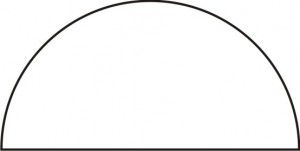 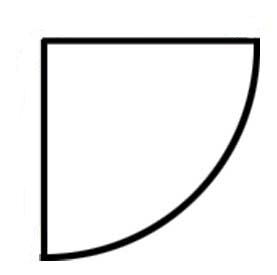 Далее вкладываем фильтр в воронку и медленно льём мутный водный раствор через фильтрВопрос- Что мы наблюдаемОтвет- Вода очищается от речного песка и в другой химический стакан собирается уже чистая вода.После окончания работы ученики закрепляют урок.Все ученики выполняют четко практическую работу, соблюдая правила техники безопасности.                                                             